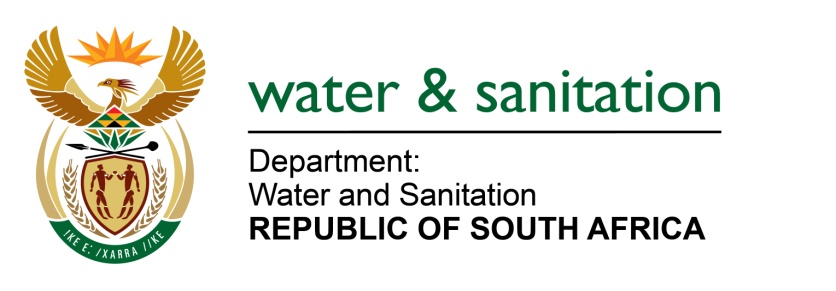 NATIONAL ASSEMBLYFOR WRITTEN REPLYQUESTION NO 1419DATE OF PUBLICATION IN INTERNAL QUESTION PAPER:  13 MAY 2016(INTERNAL QUESTION PAPER NO. 14)1419.	Mr L J Basson (DA) to ask the Minister of Water and Sanitation: (a)What amount did (i) her department and (ii) each entity reporting to her spend on contracting consultants in the (aa) 2014-15 and (bb) 2015-16 financial years, (b) what are the names of the consultants and (c) for which projects was each of the specified consultants contracted?								NW1567E---00O00---REPLY:(a) Refer to the table below for the amount spent on contracting consultants:(b) and (c) Refer to Annexure A for the names of the consultants and the consultants contracted for each project from my Department and Annexure B for the names of the consultants contracted for each project from each entity reporting to me.---00O00---Name (a)(i)(aa) 2014-15 financial year(a)(i)(bb) 2015-16 financial yearMy DepartmentR1, 109, 274, 032.30R 560, 240, 080.17Amatola Water R 97 865 416.98R 54 179 428.00Bloem WaterR 39 000 000R 26 000 000 Lepelle Northern WaterR4,900,000R341,232,467Magalies WaterR135 172 912.51R 98 112 787.65Mhlathuze WaterR2 031 137.77R1 266 768.93Overberg WaterR1,543,573R1,505,433Rand WaterR 613,275.51R13,824,923.64Sedibeng WaterR26 349 620,52R56 461 967,20Umgeni WaterR290 000 284.50R,148 804 583.89WRCR 1 210 679.46R 1 762 296.69TCTAR 227 667 114,28R 216 631 089,72Inkomati CMAR5 995 644R7 504 431Breede-Gouritz CMAR3, 063, 385.10R5, 641, 394.18